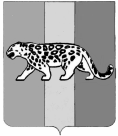 ПРИМОРСКИЙ КРАЙ АДМИНИСТРАЦИЯ НАДЕЖДИНСКОГО МУНИЦИПАЛЬНОГО РАЙОНАРАСПОРЯЖЕНИЕ                                                    с. Вольно-Надеждинское                                         О признании многоквартирного дома аварийным и подлежащим сносу       Руководствуясь Жилищным кодексом Российской Федерации, Положением о признании помещения жилым помещением, жилого помещения непригодным для проживания и многоквартирного дома аварийным и подлежащим сносу или реконструкции, утвержденным Постановлением Правительства Российской Федерации от 28.01.2006 № 47, Положением о межведомственной комиссии по признанию помещения жилым помещением, жилого помещения непригодным для проживания и многоквартирного дома аварийным и подлежащим сносу или реконструкции при администрации Надеждинского муниципального района, утвержденным постановлением администрации Надеждинского муниципального района от 13.05.2015 № 72, на основании акта и заключения межведомственной комиссии при администрации Надеждинского муниципального района от 03.08.2018 № 291.	Признать аварийным и подлежащим сносу многоквартирный дом, расположенный по адресу: Приморский край, Надеждинский район, п. Тавричанка, ул. Гоголя, д. № 8. 2.	Прекратить регистрацию граждан в жилых помещениях, находящихся в муниципальной собственности Надеждинского муниципального района и расположенных в многоквартирном доме, указанном в пункте 1 настоящего распоряжения, в связи с признанием данного дома аварийным и подлежащим сносу.3.	Отделу муниципального имущества администрации Надеждинского муниципального района (Наполова):3.1.	В месячный срок со дня принятия настоящего распоряжения довести до сведения нанимателей и собственников жилых помещений, расположенных в многоквартирном доме, указанном в пункте 1 настоящего распоряжения, информацию о признании данного дома аварийным и подлежащим сносу.3.2.	В двухнедельный срок со дня принятия настоящего распоряжения сформировать список граждан, подлежащих отселению из многоквартирного дома, указанного в пункте 1 настоящего распоряжения, в связи с признанием данного дома аварийным и подлежащим сносу.4.	Отделу жизнеобеспечения администрации Надеждинского муниципального района (Кихтенко) совместно с отделом муниципального имущества администрации Надеждинского муниципального района (Наполова):4.1.	В месячный срок со дня принятия настоящего распоряжения разработать план мероприятий по расселению граждан из многоквартирного дома, указанного в пункте 1 настоящего распоряжения, в связи с признанием данного дома аварийным и подлежащим сносу.4.2.   В месячный срок со дня принятия настоящего распоряжения разработать проект целевой программы «Переселение граждан из аварийного жилищного фонда на территории Надеждинского муниципального района на 2019-2022 годы», а также обеспечить его согласование и проведение финансово-экономической экспертизы в контрольно-счетной комиссии  Надеждинского муниципального района.4.3.	Расселить граждан из многоквартирного дома, указанного в пункте 1 настоящего распоряжения, а именно:-	граждан, занимающих жилые помещения в многоквартирном доме, указанном в пункте 1 настоящего распоряжения, на основании договоров социального найма жилого помещения жилищного фонда социального использования, путем предоставления им жилых помещений по договорам социального найма жилого помещения жилищного фонда социального использования в соответствии с Жилищным кодексом Российской Федерации;-	граждан, являющихся собственниками жилых помещений в многоквартирном доме, указанном в пункте 1 настоящего распоряжения, путем заключения между администрацией Надеждинского муниципального района и собственниками жилых помещений в данном многоквартирном доме договора мены жилого помещения, либо путем выкупа указанных жилых помещений в соответствии с Гражданским и Жилищным кодексами Российской Федерации;4.4.  Снос многоквартирного дома, указанного в пункте 1 настоящего распоряжения  осуществить в срок до 31.12.2023.5.	Финансовому управлению администрации Надеждинского муниципального района (Брагина) предусмотреть финансовое обеспечение муниципальной целевой программы «Переселение граждан из аварийного жилищного фонда на территории Надеждинского муниципального района на 2019-2022 годы» в объеме, предусмотренном решением Думы Надеждинского муниципального района о бюджете Надеждинского муниципального района на соответствующий год и плановый период.6.	Общему отделу администрации Надеждинского муниципального района (Ульянич) в недельный срок со дня принятия настоящего распоряжения обеспечить его опубликование в районной газете «Трудовая слава».7.    Отделу жизнеобеспечения администрации Надеждинского муниципального района (Кихтенко) в недельный срок со дня принятия настоящего распоряжения направить данное распоряжение Филиалу ФГБУ «Федеральная кадастровая палата Федеральной службы государственной регистрации, кадастра и картографии» по Приморскому краю, Управлению Федеральной службы государственной регистрации, кадастра и картографии по Приморскому краю.8.	Отделу информатизации администрации Надеждинского муниципального района (Кихтенко) в недельный срок со дня принятия настоящего распоряжения обеспечить его размещение на официальном сайте администрации Надеждинского муниципального района в сети «Интернет».9.	Настоящее распоряжения вступает в силу со дня его принятия.10.	Контроль над исполнением настоящего распоряжения возложить на  заместителя главы администрации Надеждинского муниципального района, курирующего вопросы жилищно-коммунального хозяйства.Глава администрации Надеждинского муниципального района								А.Н.Губарев